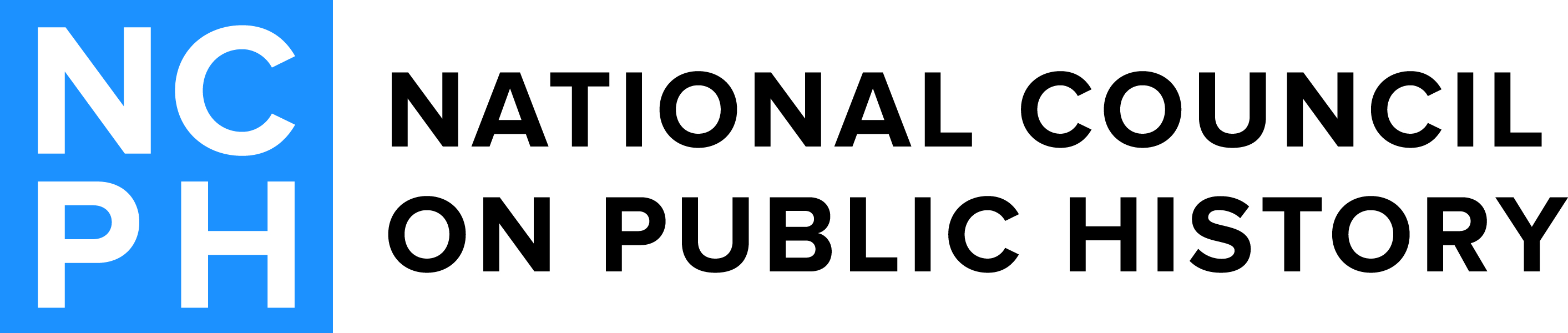 2017 Student Awards Committee Erin McLeary (Chair)2014-2017Independent Historian4918 Osage AvenuePhiladelphia, PA 19143emcleary@chemheritage.orgMartha Tye
2014-2017Atlanta History Center19 Daniel Avenue NEAtlanta, GA 30317MTye@atlantahistorycenter.com 
Ella Howard
2014-2017Wentworth Institute of Technology550 Huntington Ave.Boston, MA 02215ellahoward@gmail.com Annie Anderson2016-2019Eastern State Penitentiary Historic Site2027 Fairmount Ave.Eastern State PenitentiaryPhiladelphia, PA 19130aa@easternstate.org 
Anne Lindsay2016-2019California State University, SacramentoTahoe Hall 2087, MS 60596000 J StreetSacramento, CA 95819anne.lindsay@csus.edu 